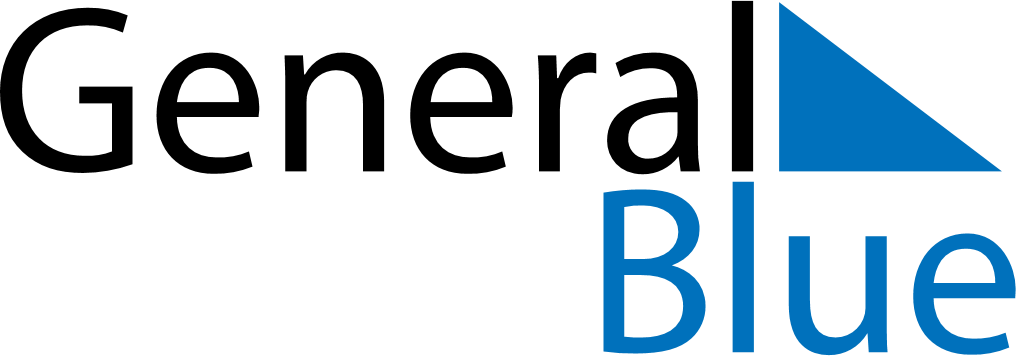 April 2087April 2087April 2087April 2087April 2087SundayMondayTuesdayWednesdayThursdayFridaySaturday123456789101112131415161718192021222324252627282930